CALENDARIO  de EVALUACIONES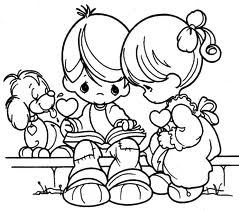 Profesor Jefe: María José Vidal                                             Curso: 1°AMes: Agosto – 2023Virtud del mes: SolidaridadCALENDARIO  de EVALUACIONESProfesor Jefe:      Francisca Sepúlveda                                          Curso: 1°BMes:    Agosto– 2023Virtud del mes: SolidaridadCALENDARIO  de EVALUACIONESProfesor Jefe: Tamara Carrasco                                                Curso: 2AMes:    Agosto – 2023Virtud del mes: SolidaridadCALENDARIO  de EVALUACIONES    Profesor Jefe: Nuria Camps                                                 Curso: 2BMes:    Agosto – 2023Virtud del mes: SolidaridadCALENDARIO  de EVALUACIONESProfesor Jefe: Claudia Letelier                                            Curso: 3° AMes:    Agosto – 2023Virtud del mes: SolidaridadCALENDARIO  de EVALUACIONESProfesor Jefe: Marta Salinas                                              Curso:3° BMes:    Agosto – 2023Virtud del mes: SolidaridadCALENDARIO  de EVALUACIONESProfesor Jefe: Paola Bevilacqua                                            Curso: 4° AMes:    Agosto  – 2023Virtud del mes: CALENDARIO  de EVALUACIONESProfesor Jefe:    Patricia Casanova                                        Curso: 4° BMes:    Agosto – 2023Virtud del mes: SolidaridadCALENDARIO  de EVALUACIONESProfesor Jefe: Pamela Amigo                                           Curso: 5° AMes:    Agosto – 2023Virtud del mes: SolidaridadCALENDARIO  de EVALUACIONESProfesor Jefe: Andrea Peña                                                           Curso: 5°B             Mes: Agosto – 2023Virtud del mes: SolidaridadCALENDARIO  de EVALUACIONESProfesor Jefe: Omar Baquedano                                        Curso: 5°CMes:    Agosto – 2023Virtud del mes: SolidaridadCALENDARIO  de EVALUACIONESProfesor Jefe: Gabriela Bravo                                                      Curso: 6° AMes:    Agosto – 2023Virtud del mes: SolidaridadCALENDARIO  de EVALUACIONESProfesor Jefe: Scarlette Oróstegui                                                   Curso: 6° BMes:    Agosto  – 2023Virtud del mes: SolidaridadLUNESMARTESMIÉRCOLESJUEVESVIERNES1234Matemática Prueba de contenido:-Identificar y comparar la longitud de objetos, usando palabras como largo, corto, alto, bajo o utilizando objetos u puntos de partida para medir.- Identificar la duración de las actividades cotidianas, ya sea mencionando que dura más o que dura menos. 78910Lenguaje Prueba de contenido: -Consonantes j,m,n,l,r,d,p -escritura y lectura de palabras -comprensión lectora Artes visualesTraer los siguientes materiales: Tempera de 12 colores, block de dibujo 99, pincel, vaso para el agua y papel de cocina. 1114Interferiado15Feriado  16171821Historia presentación trabajo "Instituciones a beneficio de la comunidad" 22Música Prueba de contenido: -Cualidades del sonido.23Ciencias naturales Prueba de contenido: -Habitad, desplazamiento y pieles de los seres vivos.242528Historia presentación trabajo "Instituciones a beneficio de la comunidad" 293031LenguajeOA_06Evaluación de lectura complementaria "El sapo distraído" LUNESMARTESMIÉRCOLESJUEVESVIERNES1234Matemática Prueba de contenido:-Identificar y comparar la longitud de objetos, usando palabras como largo, corto, alto, bajo o utilizando objetos u puntos de partida para medir.- Identificar la duración de las actividades cotidianas, ya sea mencionando que dura más o que dura menos. 78Artes visualesTraer los siguientes materiales: Tempera de 12 colores, block de dibujo 99, pincel, vaso para el agua y papel de cocina910Lenguaje Prueba de contenido: -Consonantes j, m,n,l,r,d,p -escritura y lectura de palabras -comprensión lectora 1114Interferiado15Feriado  16171821Ciencias naturales Prueba de contenido: -Habitad, desplazamiento y pieles de los seres vivos.2223Historia presentación trabajo "Instituciones a beneficio de la comunidad" 24Música Prueba de contenido: -Cualidades del sonido.25282930Historia presentación trabajo "Instituciones a beneficio de la comunidad" 31LenguajeOA_06Evaluación de lectura complementaria "El sapo distraído" LUNESMARTESMIÉRCOLESJUEVESVIERNES1INGLÉS OA1Evaluación Coef 1Semana del 2 al 4 Proyecto Unidad 3 234789101114Interferiado15Feriado  16ARTES VISUALES OA 1 Trabajo práctico grupal Coef. 1:Entorno naturalMateriales solicitados por comunicación.a1718212223MÚSICA/TECNOLOGÍAOA8/OA3Trabajo práctico Coef. 1Construcción de instrumento musical.Materiales se enviarán en comunicación.24MATEMÁTICAOA9 / OA11Eval. Coef. 1 Resolución de problemas (adición y sustracción).Multiplicaciones.25LENGUAJEOA5/ OA17Eval. Coef. 1Comprensión de lecturas.282930CIENCIAS NATURALES OA8/OA9Eval. Coef. 1 Cierre de proceso (trabajo en clases)Cuerpo humano.Importancia actividad física.31LENGUAJEOA5/ OA17Eval. Coef. 1 (acumulativa)Lectura Complementaria “El Jalilé Azul”LUNESMARTESMIÉRCOLESJUEVESVIERNES1INGLÉS OA1Evaluación Coef 1Semana del 2 al 4 Proyecto Unidad 3234789101114Interferiado15Feriado  16ARTES VISUALES OA 1 Trabajo práctico grupal Coef. 1:Entorno naturalMateriales solicitados por comunicación.1718212223MÚSICA/TECNOLOGÍAOA8/OA3Trabajo práctico Coef. 1Construcción de instrumento musical.Materiales se enviarán en comunicación.24MATEMÁTICAOA9 / OA11Eval. Coef. 1 Resolución de problemas (adición y sustracción).Multiplicaciones.25LENGUAJEOA5/ OA17Eval. Coef. 1Comprensión de lecturas.282930CIENCIAS NATURALES OA8/OA9Eval. Coef. 1 Cierre de proceso (trabajo en clases)Cuerpo humano.Importancia actividad física.31LENGUAJEOA5/ OA17Eval. Coef. 1 (acumulativa)Lectura Complementaria “El Jalilé Azul”LUNESMARTESMIÉRCOLESMIÉRCOLESJUEVESVIERNES12Ciencias Control RotaciónOA122Ciencias Control RotaciónOA123MúsicaMetalófono “estrellita”OA44MatemáticaOA06Adición, sustracción y problemas hasta el 100078ExpresionismoOA19LenguajeControl signos de puntuaciónOA189LenguajeControl signos de puntuaciónOA181011MatemáticaOA08AcumulativaTabla 2, 5 y 10.14Interferiado15Feriado  161617TecnologíaOA07-07HistoriaOA03-04-05Herramientas inicio Word.Texto sobre Roma.18MatemáticaOA08AcumulativaTabla 3 212223ENGLISH WRITTEN TESTUNIT 4 L1L2“I love the weekend”OA 1,6,1323ENGLISH WRITTEN TESTUNIT 4 L1L2“I love the weekend”OA 1,6,1324CienciasControl TraslaciónOA1225MatemáticaOA08AcumulativaTabla 428HistoriaOA 07Trabajo práctico Líneas imaginarias.29Art NouveauOA129Art NouveauOA13031Metalófono “Harry Potter”OALUNESMARTESMIÉRCOLESJUEVESVIERNES1Ciencias Control RotaciónOA1223Música Metalófono “estrellita”OA44Artes            7ExpresionismoOA18MatemáticaOA06Adición, sustracción y problemas hasta el 10009LenguajeControl signos de puntuaciónOA18101114Interferiado15Feriado  11MatemáticaOA08AcumulativaTabla 2, 5 y 10.1718212223Matemática OA08AcumulativaTabla 324Tecnología OA07-07HistoriaOA03-04-05Herramientas inicio Word.Texto sobre Roma.2528Artes Art NouveauOA129Ciencias Control TraslaciónOA12                   30OA08AcumulativaTabla 431Música Metalófono “Harry Potter”OA1HistoriaOA 07Trabajo práctico Líneas imaginarias.LUNESMARTESMARTESMIÉRCOLESMIÉRCOLESJUEVESJUEVESVIERNESVIERNES    Prueba coef. 1.     1Matemática OA_14Ecuaciones/InecuacionesEv. coef. 1Artes VisualesOA_01 / OA_02“Arte Naíf”    Prueba coef. 1.     1Matemática OA_14Ecuaciones/InecuacionesEv. coef. 1Artes VisualesOA_01 / OA_02“Arte Naíf”2Trabajo práctico coef.1 HistoriaOA_08 Paisajes de América: Tipos relieve2Trabajo práctico coef.1 HistoriaOA_08 Paisajes de América: Tipos relieve3Control tabla del 103Control tabla del 10447889Ev. coef. 1 MúsicaOA_02“Folclor”(redacción)9Ev. coef. 1 MúsicaOA_02“Folclor”(redacción)ANIVERSARIO 10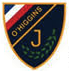 Control tablas 1 al 10ANIVERSARIO 10Control tablas 1 al 1011TecnologíaCreación Objeto Tecnológico coef. 1OA_03Juegos tradicionales: “Remolinos”11TecnologíaCreación Objeto Tecnológico coef. 1OA_03Juegos tradicionales: “Remolinos”14INTERFERIADO FERIADO  15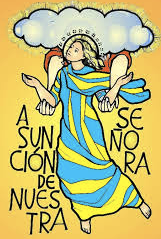  FERIADO  1516Ev. coef. 1 MúsicaOA_02“Folclor”(disertación)16Ev. coef. 1 MúsicaOA_02“Folclor”(disertación)17Control tablas 1 al 1017Control tablas 1 al 1018Prueba coef. 1LenguajeOA_04/OA_07/OA_11Motivación personajes.Secuencia acciones.Fábula.18Prueba coef. 1LenguajeOA_04/OA_07/OA_11Motivación personajes.Secuencia acciones.Fábula.21Control tablas 1 al 10Trabajo práctico 22coef.1 HistoriaOA_08Descripción PaisajesEv. coef. 1Artes VisualesOA_01 / OA_02“Muralismo”Trabajo práctico 22coef.1 HistoriaOA_08Descripción PaisajesEv. coef. 1Artes VisualesOA_01 / OA_02“Muralismo”23Prueba coef. 1 InglésUNIT 4 “I’m at the street party” OA 01/06/1323Prueba coef. 1 InglésUNIT 4 “I’m at the street party” OA 01/06/1324Prueba coef. 1 Ciencias OA_01/OA_02 Elementos ecosistema/Adaptación factores bióticos a los ecosistemas24Prueba coef. 1 Ciencias OA_01/OA_02 Elementos ecosistema/Adaptación factores bióticos a los ecosistemas       Ev. coef. 1        25Lenguaje OA_05Declamación poemaTecnología OA_03Creación Objeto Tecnológico coef. 1Juegos tradicionales: “Emboque”       Ev. coef. 1        25Lenguaje OA_05Declamación poemaTecnología OA_03Creación Objeto Tecnológico coef. 1Juegos tradicionales: “Emboque”28Prueba coef. 1.Matemática OA_08/OA_09“Fracciones”28Prueba coef. 1.Matemática OA_08/OA_09“Fracciones”29Evaluación coef. 1Libro“Judy Moody está de mal humor, de muy mal humor”29Evaluación coef. 1Libro“Judy Moody está de mal humor, de muy mal humor”303031Control tablas 1 al 1031Control tablas 1 al 10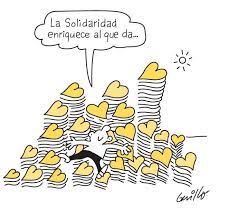          Solidaridad es…Dar…Ayudar…Apoyar a otra persona que vemos o sabemos que lo necesita sin esperar que nos devuelva nada a cambio…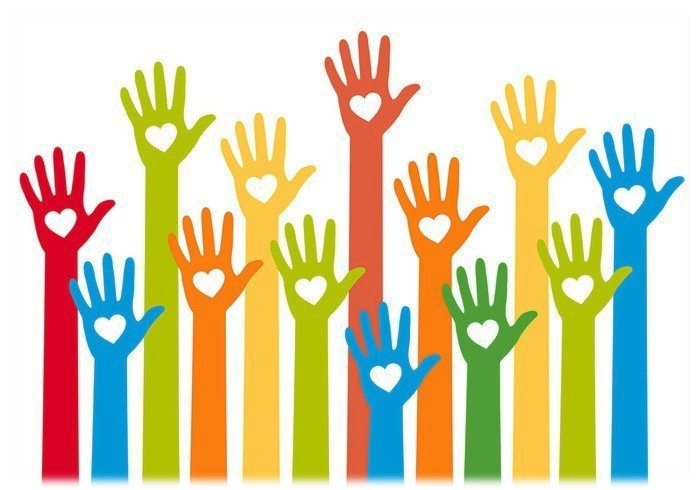 LUNESMARTESMIÉRCOLESJUEVESVIERNES1MATEMÁTICAPrueba coeficiente 1“Ecuaciones / Inecuaciones”OA_14TECNOLOGÍATrabajo coeficiente 1“Confección de atrapasueños”OA_01 OA_0423478MÜSICATrabajo coeficiente 1“Folclor”OA_02910MATEMÁTICAControl acumulativo tablas de 1 al 10.1114Interferiado15Feriado  1617MATEMÁTICAControl acumulativo tablas de 1 al 10.18LENGUAJEPrueba coeficiente 1(contenidos)- Motivación de personajes.- Secuencia de acciones.- Fábula.OA_04 OA_07 OA_1121ARTESTrabajo coeficiente 1“Muralismo”OA_01 OA_0222HISTORIAEvaluación coeficiente 1“Legado de los Incas”OA_04 OA_05TECNOLOGÍATrabajo coeficiente 1“Confección de juegos tradicionales”OA_01 OA_042324MATEMÁTICAControl acumulativo tablas de 1 al 10.25LENGUAJEDeclamación Poemacoeficiente 1OA_052829MATEMÁTICAPrueba coeficiente 1“Fracciones”OA_08 OA_0930CIENCIASPrueba coeficiente 1“Ecosistemas”OA_01 OA_0231LENGUAJEPrueba coeficiente 1Libro “Judy Moody está de mal humor, de muy mal humor”MATEMÁTICAControl acumulativo tablas de 1 al 10.LUNESMARTESMIÉRCOLESMIÉRCOLESJUEVESJUEVESVIERNES1223Lenguaje Trabajo práctico "En la garra de los mataperros"3Lenguaje Trabajo práctico "En la garra de los mataperros"4789TecnologíaUso de Word en una narración9TecnologíaUso de Word en una narración101011Historia (OA1)Prueba escrita Exploración y conquista de un continente14Interferiado15Feriado161617171821Ciencias (OA6) Trabajo práctico Sistema respiratorioMatemática (OA4-5-6) Divisiones yoperatoria combinada22232324242528Inglés (OA14)Trabajo grupal “At the job fair”292930Lenguaje Presentación dramática libro "Érase una vez Don Quijote".30Lenguaje Presentación dramática libro "Érase una vez Don Quijote".31LUNESMARTESMARTESMIÉRCOLESJUEVESJUEVESVIERNES1123347MúsicaMarcha turcaOA 2MúsicaMarcha turcaOA 2910HistoriaOA 1“Descubrimiento y conquista”“TecnologíaUso de Word10HistoriaOA 1“Descubrimiento y conquista”“TecnologíaUso de Word11CienciasSistema respiratorio.14Interferiado15Feriado15Feriado16MatemáticaOA 4-5-6DivisionesOPERATORIA COMBINADA17171821222223242425282829303031Lenguaje“Erase una vez don quijote”OA 4-14LUNESMARTESMIÉRCOLESJUEVESVIERNES1Trabajo Prácticode LenguajeLa guerra de los Mataperros23478910Evaluaciónde HistoriaOA: 1Descubrimiento y conquistaEvaluaciónde TecnologíaUso de Word en una narración 1114Interferiado15Feriado  1617Evaluaciónde MatemáticaOA: 4 y 5DivisionesOperatoria Combinada18Trabajo Prácticode CienciasOA: 6Sistema Respiratorio212223English Written TestOA: 1,5,14 Unit: 4“At the job fair”24Trabajode Artes VisualesOA: 4Presentación Proyecto Interdisciplinario“Raíces culturales de Chile”252829Evaluaciónde LenguajePresentación DramáticaLibro: “Érase una vez Don Quijote”30Trabajo Prácticode MúsicaOA: 4Interpretación 31LUNESMARTESMIÉRCOLESMIÉRCOLESJUEVESJUEVESVIERNES122334789910101114Interferiado15Feriado  1616171718Evaluación matemáticaOperatoria de fracciones(OA 5)21English written test unit 4 “At the coast”(OA 1, 5, 14)22Evaluación Historia (OA 1)Independencia.Artes visuales:(OA 4)Presentación producto proyecto interdisciplinario.232324242528Guía evaluadaCs. Naturales:“Salud en la adolescencia”(OA 7) 2929303031Evaluación lectura complementaria: “Yonki el zombie”(OA 8)MúsicaInterpretación en metalófono. (OA 4)LUNESMARTESMIÉRCOLESMIÉRCOLESJUEVESJUEVESVIERNES122334789910101114Interferiado15Feriado16161717182122Evaluación Historia (OA 1)Independencia23*English written test unit 4“At the coast”(OA 1, 5, 14)23*English written test unit 4“At the coast”(OA 1, 5, 14)242425Evaluación lectura complementaria: “Yonki el zombie”(OA 8)28Guía evaluadaCs. Naturales:“Salud en la adolescencia”.(OA 7) 29Evaluación matemática:Operatoria en fracciones (OA 5)29Evaluación matemática:Operatoria en fracciones (OA 5)303031